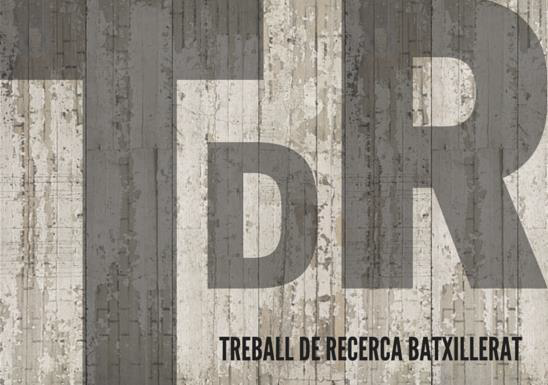 CURS 2019/ 2020- CURS 2020/2021DOCUMENT PER A L’ALUMNE/A2n de batxillerat         NOM i COGNOMS de l’alumne/a:           TÍTOL del treball:         PROFESSOR/A TUTOR/A del treball:PER COMENÇAR, aquest quadern és ...El diari de trobades entre tu i el teu tutor o tutora de Treball de Recerca, amb qui t’hauràs d’entrevistar fins que acabis el teu treball.El recull de tot el procés que facis mentre desenvolupes el teu Treball de Recerca d’acord al document GUIA del Treball de Recerca. Recorda que una part important de la nota del teu treball és el resultat d’aquest procés i aquest quadern és on es recull la teva tasca.IMPORTANT! Caldrà lliurar, juntament amb la memòria escrita, aquest quadern de seguiment.PLANIFICACIÓ DE LES ENTREVISTES AMB EL TUTOR/A.            Fase 3.  Redacció definitiva i completa del TdR, lliurament del text escrit i      presentació oral.Les dates proposades són dates límits, és a dir, com a molt tard hauràs d’haver fet l’entrevista amb el tutor. Si hi ha algun canvi ho hauràs de pactar amb ell. NO es permetran entrevistes a hores de classe, sinó a l’hora del pati o telemàticament.ENREGISTRAMENT DE LES ENTREVISTES AMB EL TUTOR/A         AUTOAVALUACIÓ DE L’ESBORRANY DE LA MEMÒRIA    ESCRITA DEL  TdR PER PART DE L’ALUMNE/AIMPORTANT! Caldrà lliurar, juntament amb la memòria escrita, el quadern de seguiment.                                         2n de BATXILLERAT                                         2n de BATXILLERAT                                         2n de BATXILLERAT  MES  ACTIVITATSRESPONSABLES  SETEMBRESessions tutorials del TR.·     Revisió d’objectius.·     Revisió del pla de treball.·     Estat de la investigació i feina feta.Del 28 al 30 de setembre     Tutor/a de TR  OCTUBRE    Presentació de l’esborrany del TR.·     Contrast d’hipòtesi, qüestions…·     Coherència del TR en l’esborrany de redacció.·     Correcció de l’índex, si s’escau.·     Plantejament de les conclusions en el mètode triat, a partir dels capítols desenvolupats.    Del 19 al 23 d’octubre    Tutor/a de TR  NOVEMBREPresentació del TR predefinitiu per a la darrera correcció.Del 23 al 27 de novembreTutor/a de TR  DESEMBREElaborar el guió de l’exposició oral 9:  Lliurament del TR. 1 còpia (en color) i 1 còpia (B/N) i 1 còpia en pendrive i quadern seguiment TR14, 15, 16: Presentació oralTutor/a de TDRTribunal TDRDATA DE LA REUNIÓ 1 mes de setembre:DATA DE LA REUNIÓ 1 mes de setembre:DATA DE LA REUNIÓ 1 mes de setembre:Tasques lliurades i avaluació de les feines per part del professorat:Autoavaluació justificada per part de l’alumne/a de les tasques lliurades:Temes tractats:Tasques acordades per a la següent reunió i terminis de lliurament:Data de la següent reunió:Vistiplau del/a tutor/a.Vistiplau del/a tutor/a.Signatura de l’alumne/a.DATA DE LA REUNIÓ 2:DATA DE LA REUNIÓ 2:DATA DE LA REUNIÓ 2:Tasques lliurades i avaluació de les feines per part del professorat:Autoavaluació justificada per part de l’alumne/a de les tasques lliurades:Temes tractats:Tasques acordades per a la següent reunió i terminis de lliurament:Data	de	la	següent reunió:Vistiplau del/a tutor/a.Vistiplau del/a tutor/a.Signatura de l’alumne/a.DATA DE LA REUNIÓ 3:DATA DE LA REUNIÓ 3:DATA DE LA REUNIÓ 3:Tasques lliurades i avaluació de les feines per part del professorat:Autoavaluació justificada per part de l’alumne/a de les tasques lliurades:Temes tractats:Tasques acordades per a la següent reunió i terminis de lliurament:Data	de	la	següent reunió:Vistiplau del/a tutor/a.Vistiplau del/a tutor/a.Signatura de l’alumne/a.DATA DE LA REUNIÓ 4:DATA DE LA REUNIÓ 4:DATA DE LA REUNIÓ 4:Tasques lliurades i avaluació de les feines per part del professorat:Autoavaluació justificada per part de l’alumne/a de les tasques lliurades:Temes tractats:Tasques acordades per a la següent reunió i terminis de lliurament:Data	de	la	següent reunió:Vistiplau del/a tutor/a.Vistiplau del/a tutor/a.Signatura de l’alumne/a.DATA DE LA REUNIÓ 5:DATA DE LA REUNIÓ 5:DATA DE LA REUNIÓ 5:Tasques lliurades i avaluació de les feines per part del professorat:Autoavaluació justificada per part de l’alumne/a de les tasques lliurades:Temes tractats:Tasques acordades per a la següent reunió i terminis de lliurament:Data	de	la	següent reunió:Vistiplau del/a tutor/a.Vistiplau del/a tutor/a.Signatura de l’alumne/a.DATA DE LA REUNIÓ 6:DATA DE LA REUNIÓ 6:DATA DE LA REUNIÓ 6:Tasques lliurades i avaluació de les feines per part del professorat:Autoavaluació justificada per part de l’alumne/a de les tasques lliurades:Temes tractats:Propostes de millora de per a l’elaboració de l’esborrany:Data	de	la	següent reunió:Vistiplau del/a tutor/a.Vistiplau del/a tutor/a.Signatura de l’alumne/a.IntroduccióDe 0 a 0,25 punts cada apartatJustificació de l’elecció del tema, els límits i la metodologia emprada.IntroduccióDe 0 a 0,25 punts cada apartatExplicació de la gestació del treball, dels objectius perseguits i la hipòtesi inicial.IntroduccióDe 0 a 0,25 punts cada apartatJustificació de les fonts i recursos d’investigació emprats.DesenvolupamentDe 0 a 0.75 puntsEstructura lògica del contingut. Ordre i coherència.DesenvolupamentDe 0 a 0.75 puntsCapacitat d’identificació de problemes i de formulació de preguntes.DesenvolupamentDe 0 a 0.75 puntsCapacitat de proposta d’explicacions provisionals.DesenvolupamentDe 0 a 0.75 puntsAplicació de la metodologia. Rigor científic. Procediments adequats a la recerca.DesenvolupamentDe 0 a 0.75 puntsCreativitat. Capacitat d’adaptació a les circumstàncies i d’integració de resultats no esperats.ConclusióDe 0 a 0.5 puntsConclusions derivades de la recerca, degudament argumentades.ConclusióDe 0 a 0.5 puntsCapacitat de síntesi i de valoració crítica. Si no s’ha arribat als resultats esperats, saber explicar per què.Altres aspectes a tenir present en l’avaluació de l’esborrany.De 0 a 0.5 puntsIdoneïtat, diversitat i citació correcta de les fonts.Altres aspectes a tenir present en l’avaluació de l’esborrany.De 0 a 0.5 puntsTractament de la informació.Altres aspectes a tenir present en l’avaluació de l’esborrany.De 0 a 0.5 puntsComprensió dels conceptes exposats.Altres aspectes a tenir present en l’avaluació de l’esborrany.De 0 a 0.5 puntsÚs dels recursos informàtics.Altres aspectes a tenir present en l’avaluació de l’esborrany.De 0 a 0.5 puntsÚs dels recursos iconogràfics i gràfics.Altres aspectes a tenir present en l’avaluació de l’esborrany.De 0 a 0.5 puntsTreball de laboratori o de camp.Altres aspectes a tenir present en l’avaluació de l’esborrany.De 0 a 0.5 puntsOrtografia correcta.Altres aspectes a tenir present en l’avaluació de l’esborrany.De 0 a 0.5 puntsRegistre lingüístic adequat i precisió lèxica.Altres aspectes a tenir present en l’avaluació de l’esborrany.De 0 a 0.5 puntsAnnex adequat i complementari al gruix del treball.TOTALTOTAL